IHSLA 2017 ANNUAL MEETING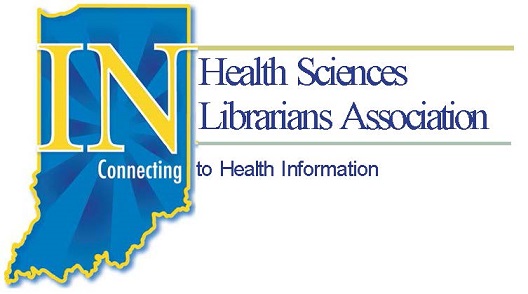 CURRENT TRENDS IN HEALTHCARE:Meeting the health information needs of your diverse population in today’s worldMichigan City, Indiana
REGISTRATION INFORMATIONApril 20-21, 2017Registration:Registration for the 2016 Annual Conference, Indiana Health Sciences Librarians Association is now open! Name_____________________________________________________Institution__________________________________________________Email______________________________________________________Conference Registration Fees__ All Inclusive Members				$110.00__ All Inclusive Non-Members			$140.00__ All Inclusive Students				 $60.00__ Friday Program Members				 $70.00__ Friday Program Non-Members			 $85.00__ MLA CE Only (Thursday)	Members		 $50.00__ MLA CE Only (Thursday)	Non-Members	 	$60.00Total ________Fill out the registration form and mail this, with your check made out to IHSLA, to:Lucinda Macko, IHSLA TreasurerSt. Mary Medical Center - Reference Library1500 S. Lake Park Ave.Hobart, IN 46342